FEUILLET DU DIMANCHE 22 AVRIL 20184E DIMANCHE DE PÂQUES«Moi, je suis le bon pasteur, le vrai berger..» (Jean 10, 11)JOURNÉE MONDIALE DE PRIÈRE POUR LES VOCATIONS: 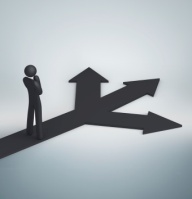 Une Journée Mondiale de prière pour les Vocations est proposée chaque année par le Pape depuis 1964, et célébrée depuis 1971 le 4e dimanche de Pâques. Aujourd'hui, les chrétiens du monde entier sont invités à réfléchir sur le sens des vocations et à prier à cette intention. (Ordo 2018 et site spiritualité chrétienne) Vous recevrez ,avant la messe le petit signet de prière que nous vous encourageons à utiliser tout au long de la semaine.SEMAINE DES SECRÉTAIRES: En 2018, cette semaine se déroulera du 22 au 28 avril. La Journée internationale des secrétaires, quant à elle, aura lieu le mercredi 25 avril. Un merci spécial à nos secrétaires bénévoles mais surtout à Denise, secrétaire de la paroisse et à Viviane, secrétaire des cimetières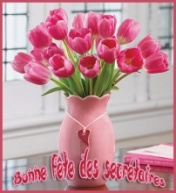 Ne pas oublier qu'AUJOURD'HUI À LA SORTIE deS messes IL Y AURA QUÊTE pour les vocations et ministères. Soyons généreux.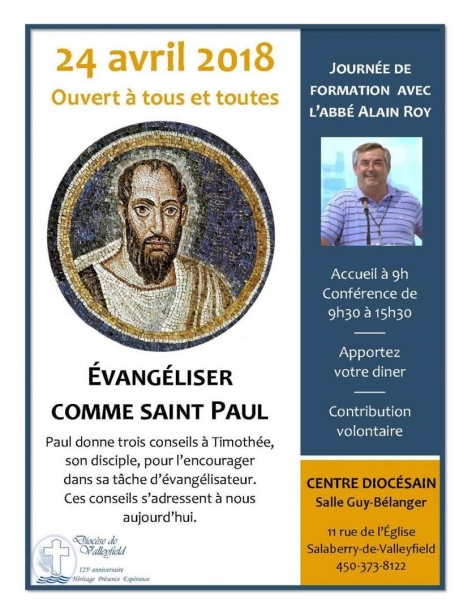 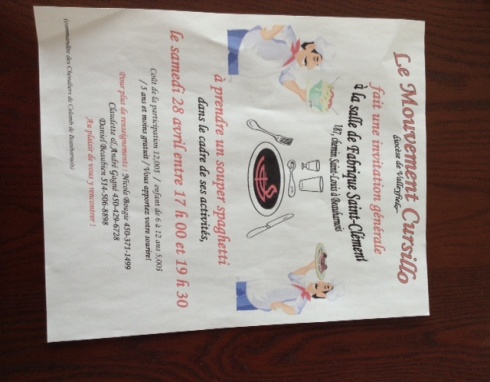 CONCERT SPECTACLE BÉNÉFICE HARMONIE & SYMPHONIE au profit de l'église Saint-Télesphore 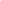 Le dimanche 29 avril 2017 à 14h à l'église Saint-Télesphore au 1421, route 330 Harmonie avancée Cité des jeunes et Orchestre symphonique du lycée et collège David, Anger, France. Billets: 25$/personne. Pour informations et billets: Paul McDonald 450-269-2313, Danielle Sauvé 450-269-2429, Gisèle Normandeau 450-265-3173CONCERT PRINTANIER DU CHŒUR DU SUROÎT 29 AVRIL. Le Chœur du Suroît tiendra encore une fois cette année son concert printanier sous le thème HISTOIRES DE VIE, le dimanche 29 avril prochain à 14h dans la belle Église Sainte-Marie du Rosaire, Les Coteaux. Le coût est de 20$ et gratuit pour les enfants de 10 ans et moins. Pour informations: Pierrette Desrochers au 450-308-0803, Noëlla Bureau 450-308-0605 ou par courriel à choeurdusuroit@hotmail.com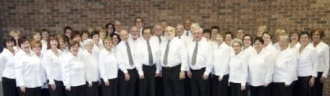 Bienvenue à vous tous et merci de venir nous écouter et encourager.IMPORTANT: veuillez prendre note que le mercredi 25 avril il n'y aura pas d'adoration à l'église Saint-Ignace, puisqu'il y a rencontre préparatoir pour la confirmation. mERCI D'EN INFORMER VOS CONNAISSANCES.INTENTIONS DE MESSES DU 22 AVRIL Messes célébrées par Yves à l’extérieur de la paroisse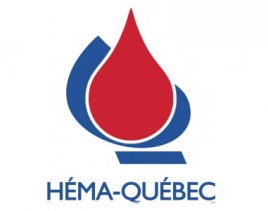 HÉMA QUÉBEC: La régie intermunicipale d'incendie Lac St-François organise une collecte de sang, le vendredi 27 avril de 14 à 20 h à l'Hotel de Ville (salle municipale 1250 Principale, Saint-Zotique).VISITE DE LA CATHÉDRALE: Découvrez Les trésors de la Basilique-cathédrale, avec des guides du MUSO (Musée de société des Deux-Rives). Les visites auront lieu les dimanches 22 avril et 27 mai 2018, à 13h30, et seront suivies d’un café-piano avec l’abbé Normand Bergeron, curé de la Cathédrale. Coût : 5$ par personne  Aucune réservation nécessaire!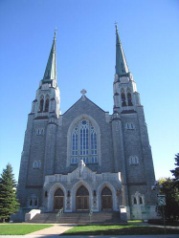 RAPPEL DE KARINE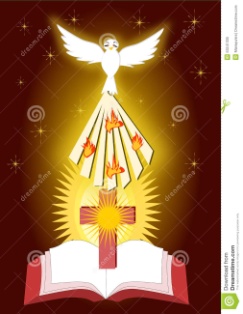 Le 29 avril prochain, à l’église St-Ignace, une cinquantaine de jeunes recevront le sacrement de confirmation. Une vingtaine de  jeunes lors de la messe de 11h et une trentaine de jeunes à 14h30 en après-midi.  Mgr Simard sera avec nous pour cette occasion spéciale. Pour les paroissiennes et paroissiens habitués d’aller à la messe de 11h à Coteau du Lac, ils sont évidement  les bienvenus à cette messe incluant le sacrement de confirmation.  Pour ceux et celles qui préféreraient une autre option, sachez qu’il y a toujours une messe à 9h30 à l’église Ste-Marie du Rosaire et à 11h00 à St-Zotique, sans oublier la messe du samedi 28 avril à l’église Ste-Claire d’Assise.  Merci de votre compréhension!!VISITES DE MONUMENT GOSSELIN DANS NOS CIMETIÈRES: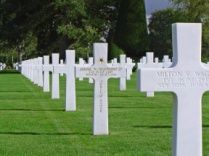 L'équipe de Monuments Gosselin sera présente pour rencontrer toutes personnes désireuses de faire exécuter des travaux sur leur monument, aux jours et heures suivantes: le lundi 7 Mai au cimetière de Rivière-Beaudette à 18 :00 et au cimetière de St-Zotique à 19 :15, le Mercredi 9 Mai au cimetière de Coteau du Lac à 19 :15,  le Mardi 22 Mai 2018 à 19h15 au cimetière de Coteau Station à 19 :15,  beau temps, mauvais temps AGENDA DES ACTIVITÉS PASTORALES ET SOCIALES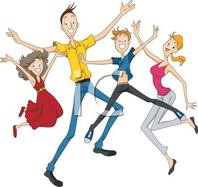 DIMANCHE, LE 20 MAI 2018 9h30 MESSE FAMILIALE à l'église Sainte-Marie-du-Rosaire Paroisse Saint-François sur le Lacorganisée conjointement avec «l’ÉPAM et la Formation à la vie chrétienne».Témoignages de saints pour le Jour de la Terre Depuis le commencement du monde Dieu veut que l’homme et la nature qui l’entoure cohabite dans une harmonie, en le cultivant et en le gardant. Dieu n’a pas cessé de nous le monter par l’exemple de grands saints par qui leur œuvre ont contribué à l’épanouissement de cette nature qui nous entoure. Il suffit de penser à saint Fiacre, patron des jardiniers, qui a cultivé de la terre pour nourrir et guérir les plus démunis qu’il accueillait à son ermitage. Il ne faut pas oublier l’œuvre empreinte d’humilité de saint Isidore le laboureur, cet illettré qui a passé sa vie à cultiver les champs dans une immense piété et dévotion à Dieu. Il y a bien sûr Saint François d’Assise et son Cantique de frère Soleil. Les miracles qui leur sont associés sont nombreux, par leurs vocations, ils ont su vivre cette harmonie parfaite entre Dieu et sa Création. En ce Jour de la Terre, laissons-nous inspirer par leurs témoignages et celui de milliers d’hommes et de femmes qui s’activent encore aujourd’hui à prendre soin de la Création. -Catherine Lavoie, pour le Comité vert du Centre diocésain de Valleyfield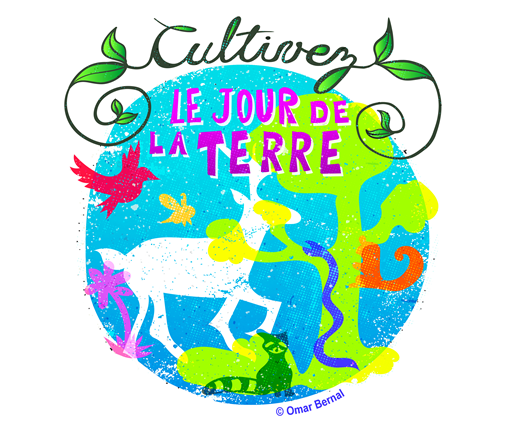 OUVERTURE DE POSTE: Préposé à l'entretien des bâtiments paroissiaux, poste rémunéré de 8 heures/semaine. Vous pouvez communiquer avec Mme Viviane Lemieux, au bureau, au 450-267-3308 poste 2, du lundi au jeudi de 9 h à midi.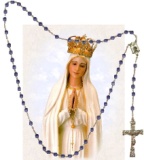 MOIS DE MARIE  Le mardi, 1er mai, à 19h30, en l’église Sainte-Marie, il y aura le chapelet, une soirée de prières et de chants pour l’ouverture du mois de Marie, organisée par L’ÉPAM et le comité de liturgie.  Nous espérons être nombreux pour prier Sainte-Marie-du-Rosaire, notre patronne.JOURNÉE SPAGHETTE : RAPPORT DE LA COORDONNATRICE : La journée spaghetti du 13 avril dernier, sous la présidence d’honneur de madame Mme Denise Godin-Dostie, mairesse de Les Coteaux, organisée par la communauté Sainte-Marie-du-Rosaire, a connu un vif succès.  Un profit net de 2800.$ a été réalisé et remis à la paroisse Saint-François-sur-le-Lac. Merci au comité organisateur, aux commanditaires, aux dames Fermières et à tous ceux et celles qui  ont participé à cette activité de levée de fonds. (Près de 300 personnes ont mangé de ce spaghetti)  À l’an prochain, sans doute…Yolande Parent, coordonnatriceRéveille ma foi ! Seigneur Jésus, lorsque la tempête ébranle ma vie, facilement, je t'accuse de dormir. Mais tu sembles dormir parce que je t'ai oublié et que je ne crie plus vers toi. Apprends-moi à te prier, à te réveiller. Et tu me rappelleras que tu es là, dans le même bateau que moi, dans la même tempête. Tu es là, plus fort que vents et vagues. Réveille-toi, Seigneur, et réveille ma foi, pour qu'elle chasse ma peur. (source: Georges Madore (dans 30 prières pour tous les temps - Hors série de Prions en Eglise)Archives des lectures PRIÈRE DES MALADESGuéris-moi Seigneur, toi qui as eu pitié de tant de malades quand tu vivais sur la terre, viens à mon aide. Viens apaiser ma fièvre, viens soulager mes blessures, viens clamer ma douleur. Donne à ceux qui me soignent la science et la sagesse de me ramener à la santé. Guéris-moi, je t'en supplie. Mais, si dans ta divine providence, tu juges qu'il vaut mieux pour moi que je ne guérisse pas, donne-moi la force de l'accepter dans la paix et dans la foi, jour après jour. Que ton Esprit ne me quitte pas, que ta main tienne toujours la mienne et que ton regard me réconforte sans cesseUN MERCI SPÉCIAL À TOUS NOS COMMANDITAIRES ! N’HÉSITEZ PAS À LES ENCOURAGERGRÂCE À EUX NOUS POUVONS PRODUIRE NOTRE FEUILLET SANS FRAIS.Samedi 21 avrilSainte-Claire16h30saint-anselme, évêque et docteur de l'égliseMme Monique Hamel (10e ann) par son époux Serge	Prés. Luc BeaudinMme Yvette Martin-et M.Hector Claude) par leur fils Yvon  Mme Claudette Dumesnil par ses fillesM. Roland DuSablon par Jeannine SamsonM. Roland Lauzon par Jacinthe et GéraldDimanche 22 AVRILSainte-MarieSaint-IgnaceSaint-ZotiqueSainte-MarieOnction des malades9h3011 h11 h14 h4e dimanche de pâquesM. Jean-Paul Perras par la famille 	Prés. Curé Yves G.M. Percy Montreuil (16e ann.) par son épouse et ses enfantsTante Dolores par une paroissienneM. Jean-Pierre Leroux par sa tante Clara et ses neveux et niècesM. Edouard Sauvé (9e ann) par son épouse et ses enfantsM. Paul Larocque (7e ann) par Denise et Les enfants	Prés. Roger Laniel Parents défunts de la famille Oscar Legros par Dr Guy LegrosMme Yvette Isabelle par ses frères et soeursMme Diane Vézina Pilon par parents et amis aux funérailles	Prés  Laurier FarmerMme Yolande Leblanc Levac par la familleMme Elmira Claude par Réjane et Jean-PaulM. Jean Sauvé par parents et amis aux funérailles	Prés. Curé Yves G.	LUNDI 23 avrilSainte-MarieMardi 24 avrilSaint-Ignace9 h9h3016h1016h30Saint Adalbert, évêque et martyrChapeletM. Michel Lanthier par parents et amis aux funérailles	Prés. Curé Yves G.VêpresM. Robert Poirier par parents et amis aux funérailles	Prés. Roger LanielSamedi 28 avrilSainte-Claire16H30SAINT LOUIS MARIE GRIGNION DE MONTFORTMme Yvette Martin et M. Hector Claude par leur fils Yvon	Prés. Luc BeaudinDimanche 29avrilSainte-MarieSaint-IgnaceAvec confirmationsSaint-ZotiqueSaint-IgnaceAvec confirmations9h3011 h11 h14h305e dimanche de pâquesMme Berthe Beaudry (6e ann) par ses enfants	Prés. Roger Laniel M. Jean Sauvé par parents et  amis aux funéraillesMamie Lise Desrochers par Justin Mainville	Prés. Mgr Simard et Curé Yves G. Mme Paulien Coupal Derome (1er ann) par Fernande, et Jean-.Paul Mainville M. Daniel Charlebois par Philippe et Francine Charlebois  	Prés. Jean TrudeauM. Laurier Cloutier par Nicole et Michel RégisMme Huguette Tremblay Sauvé par parents et amis aux funérailles	Prés. Mgr Simard et Curé Yves G.JourAux intentions de :Mardi 24 avrilM. Daniel Charlebois par parents et amis aux funérailles Mercredi 25 avrilM. Gilles Lauriault par parents et amis aux funéraillesJeudi 26 avrilMme Hélène Dulude par parents et amis aux funéraillesVendredi, 27 avrilMme Liliane Théorêt par parents et amis aux funéraillesSamedi 28 avrilM. Gérard St-Pierre par parents et amis aux funéraillesDATEACTIVITÉLIEUHEUREDimanche 22 avrilMesse et onctions des maladesÉglise Sainte Marie14h30Lundi 23 avrilRéunion du calendrier paroissialSous sol du secrétariat14 hLundi 23 avrilEnquête prénuptialesecrétariat15 hLundi 23 avril Rencontre préparatoire pour la confirmationÉglise Saint-Ignace18 hMardi 24 avrilRepas partagéLes CoteauxMidiMardi 24 avrilJournée de formation avec Alain RoyCentre diocésainAM/PMMardi 24 avrilRépétition générale du Choeur du SuroitÉglise Sainte-Marie18 hMercredi  25 avrilRencontre préparatoire pour la confirmationÉglise Saint-Ignace18 hMercredi. 25 avrilRéunion des Chevaliers de Colomb 3e degréÉdifice Gilles Grenier19h30Jeudi 26 avrilRencontre préparatoire pour famille en fêteÉglise Sainte-Marie19h30Dimanche 29 avrilConfirmation des jeunesÉglise Saint-Ignace11 h et 14h30Dimanche  29 avrilConcert du Choeur du SuroitÉglise Sainte-Marie14hDimanche 29 avrilBaptême (abbé Nicola)Église Sainte-Claire13 hDimanche 29 avrilBaptême (abbé Boniface)Église Saint-Zotique 15 h